Advent 2015Obec Čistá srdečně zvena první adventní neděli 29.11.2015 na již tradiční rozsvícení vánočního stromu.• 16:30 si můžeme vyslechnout adventní koncert v kostele sv. Mikuláše.V úvodu vystoupí děti ze základní a mateřské školy v Čisté. Následovat bude koncert Saxofonového kvarteta ZUŠ Vysoké Mýto pod vedením Jaroslava Prudiče.•  18:00  proběhne slavnostní rozsvícení vánočního stromu před kulturním domem.Po celé odpoledne bude připraven adventní punč, svařák a mnoho dalších voňavých, hřejivých a opojných dobrot.V neděli odpoledne je také poslední možnost navštívit Adventní výstavu v kulturním domě.vstupné dobrovolné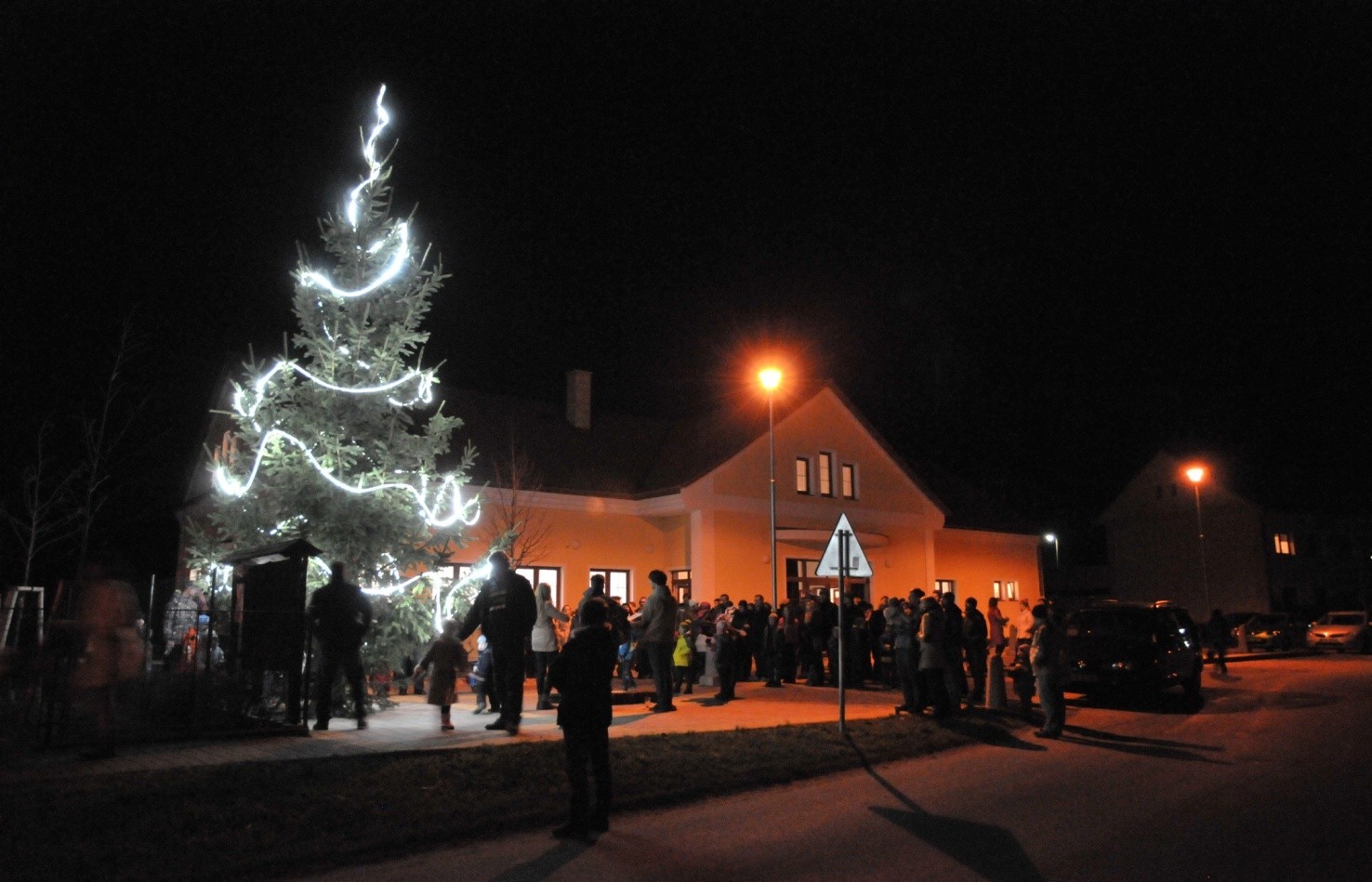 